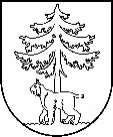 JĒKABPILS PILSĒTAS PAŠVALDĪBAIEPIRKUMU KOMISIJA Reģistrācijas Nr.90000024205Brīvības iela 120, Jēkabpils, LV – 5201Tālrunis 65236777, fakss 65207304, elektroniskais pasts vpa@jekabpils.lvJēkabpilīLĒMUMS 2018.gada 25.jūnijāI. INFORMĀCIJA PAR IEPIRKUMUII. INFORMĀCIJA PAR PRETENDENTIEMIII. INFORMĀCIJA PAR UZVARĒTĀJUIV. LĒMUMA PĀRSŪDZĒŠANAS KĀRTĪBAKomisijas priekšsēdētāja							L.MeldrājaKomisijas priekšsēdētājas vietnieks						A.KozlovskisKomisijas loceklis								U.BērziņšPasūtītājs:Jēkabpils pilsētas pašvaldībaIepirkumu komisijas izveidošanas pamatojums:Jēkabpils pilsētas domes 2017.gada 24.augusta sēdes lēmumu Nr.293 (protokols Nr.22, 10.§) un 2018.gada 21.jūnija sēdes lēmumu Nr.278 (protokols Nr.15, 23. §)Iepirkuma nosaukums:Objekta “Viestura ielas pārbūve, Jēkabpilī” būvprojekta izstrāde un autoruzraudzības veikšanaIepirkuma identifikācijas numurs:JPP 2018/38/ERAFIepirkuma pamatojums:Publisko iepirkumu likuma 9.pantsPaziņojums par plānoto līgumu publicēts IUB:25.05.2018.  Pretendenti, kas iesniedza   piedāvājumus un piedāvātālīgumcena kopā bez PVN:SIA “Firma L4”SIA “K-RDB”SIA “Projekts EAE”35500,00 euro32205,00 euro38500,00 euroNoraidītie pretendenti unnoraidīšanas iemesli:SIA “Firma L4” – nav saimnieciski visizdevīgākais piedāvājums, kurš noteikts, ņemot vērā cenu;SIA “Projekts EAE” – nav saimnieciski visizdevīgākais piedāvājums, kurš noteikts, ņemot vērā cenu.SIA “Firma L4” – nav saimnieciski visizdevīgākais piedāvājums, kurš noteikts, ņemot vērā cenu;SIA “Projekts EAE” – nav saimnieciski visizdevīgākais piedāvājums, kurš noteikts, ņemot vērā cenu.Pretendents, kuram piešķirtas iepirkuma līguma slēgšanas tiesības un uzvarētāja piedāvātā visu darbību veidojošā pakalpojumu vienības līgumcena kopā bez PVN:SIA “K-RDB”,Reģ.Nr. 4540301369032205,00 euroUzvarētāja salīdzinošās priekšrocības:Saimnieciski visizdevīgākais piedāvājums, kurš noteikts, ņemot vērā cenu, un, kas atbilst publiskā iepirkuma nolikuma prasībāmLēmums:Iepirkuma līguma slēgšanas tiesības piešķirt par piedāvāto līgumcenuSaistītie protokoli:25.05.2018. pašvaldības iepirkumu komisijas sēdes protokols Nr.13305.06.2018. Piedāvājumu atvēršanas sanāksmes protokols Nr.13821.06.2018. Piedāvājumu vērtēšanas sēdes protokols Nr.14725.06.2018. Piedāvājumu vērtēšanas sēdes protokols Nr.149Pretendents, kurš iesniedzis piedāvājumu iepirkumā, un kurš uzskata, ka ir aizskartas tā tiesības vai ir iespējams šo tiesību aizskārums, ir tiesīgs pārsūdzēt pieņemto lēmumu Administratīvajā rajona tiesā Administratīvā procesa likumā noteiktajā kārtībā mēneša laikā no lēmuma saņemšanas dienas. Administratīvās rajona tiesas nolēmumu var pārsūdzēt kasācijas kārtībā Augstākās tiesas Administratīvo lietu departamentā. Lēmuma pārsūdzēšana neaptur tā darbību. 